tel.: 0356/34-800, faks: 0356/27-986, e-mail: obcina.trbovlje@trbovlje.si6.Številka:	032 – 6/2019 – 8 Datum:  	28. 5. 2019OBČINSKI SVETOBČINE TRBOVLJEZADEVA:    	Predlog Odloka o spremembah in dopolnitvah Odloka o ustanovitvi javnega podjetja Komunala Trbovlje d. o. o.Pravna osnova:	Zakon o gospodarskih družbah (Uradni list RS, št. 65/09 – uradno prečiščeno besedilo, 33/11, 91/11, 32/12, 57/12, 44/13 – odl. US, 82/13, 55/15, 15/17 in 22/19 – ZposS)Statut Občine Trbovlje (UVZ, št. 19/16 in 12/18)            	Namen:               	1. obravnavaPriloge:             	Predlog odloka                                		Obrazložitev                                		Predlog sklepa		Veljaven odlok  		Poročevalka:       	Andreja BIENELLI KALPIČPREDLOG Na podlagi 471. in 515. člena Zakona o gospodarskih družbah (Uradni list RS, št. 65/09 – uradno prečiščeno besedilo, 33/11, 91/11, 32/12, 57/12, 44/13 – odl. US, 82/13, 55/15, 15/17 in 22/19 – ZposS), 19. člena Statuta Občine Trbovlje (Uradni vestnik Zasavja, št. 19/16 in 12/18) ter 73. člena Poslovnika Občinskega sveta Občine Trbovlje (Uradni vestnik Zasavja, št. 12/18), je Občinski svet občine Trbovlje na svoji ____. redni seji, dne _____________ sprejel naslednjiODLOK O SPREMEMBAH IN DOPOLNITVAH ODLOKA O USTANOVITVI JAVNEGA PODJETJA KOMUNALA TRBOVLJE D. O. O.členV Odloku o ustanovitvi javnega podjetja Komunala Trbovlje d. o. o. Trbovlje (Uradni vestnik Zasavja, št. 18/16 - uradno prečiščeno besedilo in 25/17) se spremeni 15. člen tako, da se glasi: »Za direktorja je lahko imenovan, kdor izpolnjuje pogoje, določene z zakonom in tem odlokom. Za direktorja je lahko imenovana oseba, ki izpolnjuje splošne pogoje, določene z zakonom ter ima:najmanj univerzitetno ali visoko strokovno izobrazbo s specializacijo / 2. bolonjsko stopnjo;najmanj deset let delovne dobe, od tega najmanj dve leti na vodilnih ali vodstvenih delovnih mestih ali nalogah v družbi s področja energetike;znanje angleškega jezika;vodstvene, organizacijske in komunikacijske sposobnosti.Javni razpis za izbiro kandidata za imenovanje direktorja objavi nadzorni svet v sredstvih javnega obveščanja ali v Uradnem vestniku Zasavja najmanj 60 in največ 90 dni pred iztekom mandata prejšnjega direktorja.Kandidati morajo k prijavi za razpis priložiti program strokovnega dela in razvoja podjetja za štiriletno obdobje in prijave na razpis poslati na sedež javnega podjetja s pripisom ZA RAZPIS. Nadzorni svet v petnajstih dneh po imenovanju sklene z direktorjem pogodbo o zaposlitvi.«2.  členVsi ostali členi in določila odloka ostanejo nespremenjeni.  3.  členDirektor se skladno s 1. členom tega odloka imenuje ob prvem imenovanju po uveljavitvi tega odloka. 4.  členOdlok o spremembah in dopolnitvah Odloka o ustanovitvi javnega podjetja Komunala Trbovlje d. o. o.  se objavi v Uradnem vestniku Zasavja in začne veljati naslednji dan po objavi.Številka:Datum: 								Županja občine Trbovlje								        Jasna GABRIČOBRAZLOŽITEVOdlok o ustanovitvi javnega podjetja Komunala Trbovlje d. o. o. je bil sprejet v letu 2010 in potem še štirikrat spremenjen. V letu 2016 je bilo pripravljeno uradno prečiščeno besedilo. V predloženih spremembah in dopolnitvah odloka pa se predlaga sprememba 15. člena, ki določa pogoje za imenovanje direktorja. In sicer se predlaga, da se za direktorja lahko imenuje oseba, ki izpolnjuje splošne pogoje, določene z zakonom ter ima:najmanj univerzitetno ali visoko strokovno izobrazbo s specializacijo / 2. bolonjsko stopnjo;najmanj deset let delovne dobe, od tega najmanj dve leti na vodilnih ali vodstvenih delovnih mestih ali nalogah v družbi s področja energetike;znanje angleškega jezika;vodstvene, organizacijske in komunikacijske sposobnosti.Javno podjetje Komunala Trbovlje d. o. o. je podjetje, ki ima okrog sto zaposlenih oseb in opravlja pomembne gospodarske javne službe, zato je smiselno, da so pogoji določeni tako, da se bo lahko pridobilo kandidata, ki bo imel ustrezna znanja in kompetence za vodenje tako pomembnega podjetja. Zato je predlagana univerzitetna ali visoko strokovna izobrazba s specializacijo / 2. bolonjska stopnja ter najmanj  deset let delovne dobe, od tega najmanj dve leti na vodilnih ali vodstvenih delovnih mestih ali nalogah v družbah s področja energetike. Zahtevano je tudi znanje angleškega jezika in še bolj pomembno zahtevane so vodstvene, organizacijske in komunikacijske sposobnosti. Direktorja se skladno z navedenimi pogoji imenuje ob prvem naslednjem razpisu. Glede na vse navedeno in opisano predlagamo Občinskemu svetu Občine Trbovlje, da predmetni predlog sprememb in dopolnitev odloka skladno s 73. členom Poslovnika občinskega sveta potrdi kot primernega za javno obravnavo in določi 30-dnevni rok za javno obravnavo.   								Županja občine Trbovlje								        Jasna GABRIČ  P R E D L O G  Na podlagi 471. in 515. člena Zakona o gospodarskih družbah (Uradni list RS, št. 65/09 – uradno prečiščeno besedilo, 33/11, 91/11, 32/12, 57/12, 44/13 – odl. US, 82/13, 55/15, 15/17 in 22/19 – ZposS), 15. člena Statuta Občine Trbovlje (Uradni vestnik Zasavja, št. 19/16 in 12/18) ter 73. člena Poslovnika Občinskega sveta Občine Trbovlje (Uradni vestnik Zasavja, št. 12/18), je Občinski svet občine Trbovlje na svoji ______. redni seji, dne ____________ sprejel naslednjiS K L E P1.Opravi se 2. obravnava  Odloka o spremembah in dopolnitvah Odloka o ustanovitvi javnega podjetja Komunala Trbovlje d. o. o..Predlog se daje v 30–dnevno javno obravnavo, ki začne teči naslednji dan po sprejemu tega sklepa. 2.Na podlagi sklepov, pripomb, stališč in dopolnitev iz javne obravnave in 1. obravnave na občinskem svetu, se pripravi predlog odloka za 2. obravnavo. 3.Sklep velja takoj, ko ga sprejme Občinski svet Občine Trbovlje.Številka: Datum: 								Županja občine Trbovlje								        Jasna GABRIČ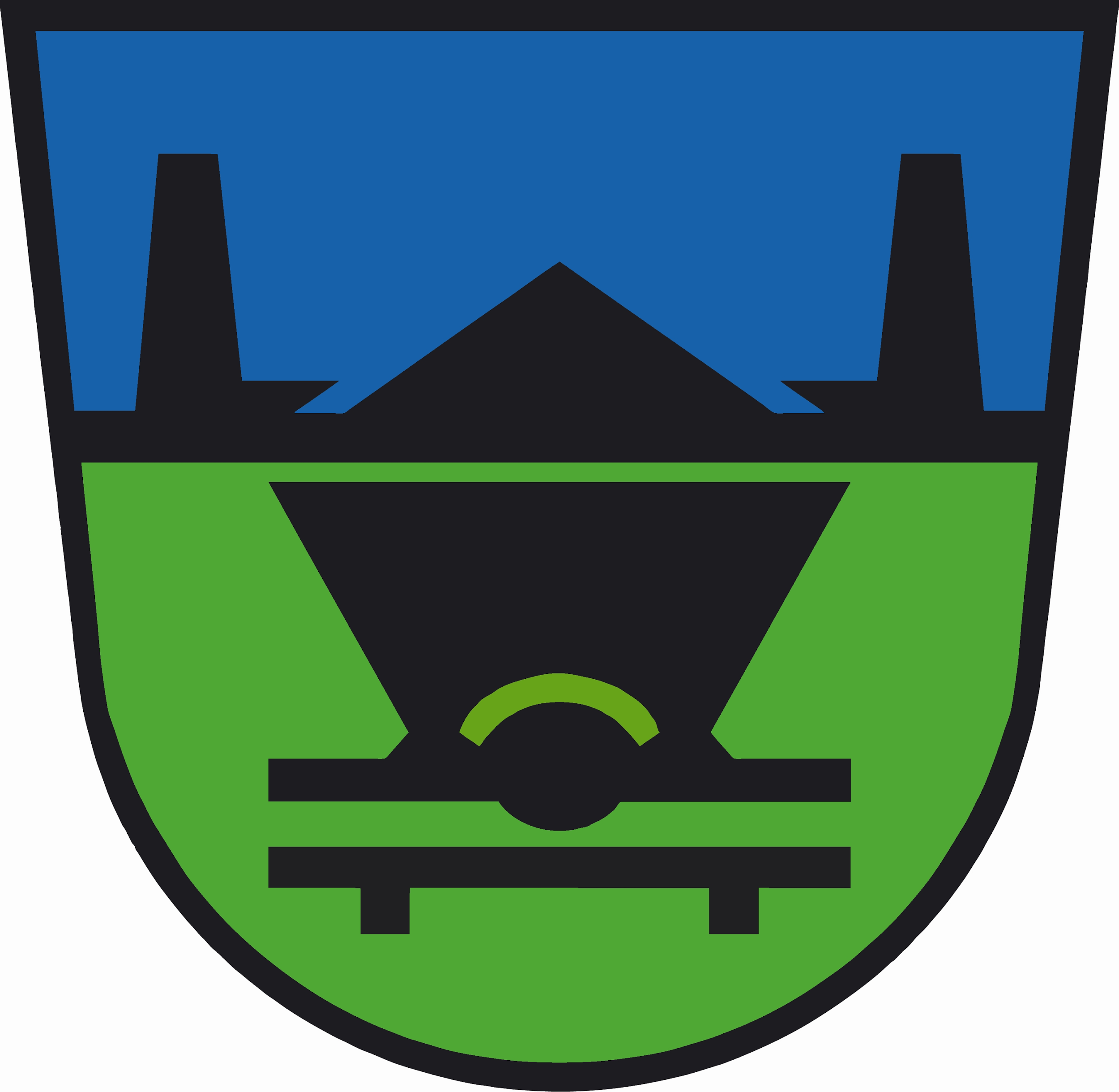 OBČINA TRBOVLJEMestni trg 4,  1420 TRBOVLJE